Tributação Direta das Pessoas Jurídicas (DEF-0537) / 2019AULA 04 – Noções gerais de contabilidade (cont.)Exercício AULA 04. A empresa A – apresentada no exercício anterior – foi bem sucedida nas suas vendas. Tendo isto em conta, seus sócios decidiram criar a empresa B para produção de sapatos.1) Registre em razonetes os eventos indicados abaixo, todos ocorridos no período de julho a dezembro de 2019: Evento I: constituição da empresa B com a subscrição de capital social no valor de R$ 4 milhões, integralizados totalmente em dinheiroEvento II: compra a prazo de matéria prima para a produção de sapatos no valor de R$ 800 mil, com pagamento previsto para dezembro de 2019Evento III: financiamento bancário de R$ 1 milhão para aquisição da sede da empresa B, com juros mensais de 1% ao mês a partir de agosto de 2019 e amortização em 50 prestações mensais, a partir de janeiro de 2020 Evento IV: investimento de R$ 500 mil em debêntures, com rendimento de 1% ao mês e resgate possível a partir de janeiro de 2020 Evento V: venda de sapatos, de agosto a dezembro de 2019, no valor de R$ 2,8 milhõesEvento VI: consumo total da matéria prima adquirida no Evento II na produção realizada no período de agosto a dezembro de 2019Evento VII: pagamento de salários para os funcionários envolvidos na produção de sapatos, de agosto a dezembro de 2019, no valor de R$ 700 milEvento VIII: pagamento de salários para a equipe administrativa, de agosto a dezembro de 2019, no valor de R$ 300 milRegistros contábeis no ativo (em milhares de reais)Registros contábeis no passivo (em milhares de reais)Registros contábeis no patrimônio líquido (em milhares de reais)Registros contábeis no resultado do exercício (em milhares de reais)2) Elabore a demonstração do resultado referente aos meses de agosto a dezembro de 2019          	         *¹ desconsiderar para fins desse exercício os tributos das atividades da empresa B3) A partir do balanço patrimonial inicial – composto apenas pelo caixa e capital social referidos no Evento I – elabore o balanço patrimonial da empresa B após todos os eventos econômicos indicados acima (colocar valores e contas do balanço patrimonial final)Observação 1: despreze qualquer particularidade ou quaisquer eventos que não tenham sido mencionados expressamente no exercício; eObservação 2: lembre-se de transportar o resultado do “período” para o balanço patrimonial, para manter a integridade da fórmula básica Ativo = Passivo + PLCaixaCaixaMatéria PrimaMatéria PrimaImóveisImóveis           (i)4.000800(iiB)         (iiA)800 800(vi)   (iiiA)1.000          (v)2.800500(ivA)700(vii)300(viii)Investimento em DebênturesInvestimento em Debêntures          (ivA)500           (ivB)25FornecedoresFornecedoresFinanciamentoFinanciamento         (iiB)800 800 (iiA)1.000 (iiiA)50 (iiiB)Capital SocialCapital Social4.000 (i)ReceitasReceitasCustos / DespesasCustos / Despesas2.800 (v)      (iiiB)5025 (ivB)        (vi)800       (vii)700      (viii)300DEMONSTRAÇÃO DO RESULTADO DO EXERCÍCIODEMONSTRAÇÃO DO RESULTADO DO EXERCÍCIOReceita Bruta2.800.000(-) Tributos sobre a produção/venda[não considerar] *¹(-) Devoluções e abatimentos sobre vendas0(=) Receita Líquida 2.800.000(-) Custo da produção do período (CPP)[1.500.000]Matéria prima800.000Salários da produção700.000(=) Lucro Bruto1.300.000(-) Despesas Administrativas300.000(=) Lucro operacional1.000.000(-) Despesas financeiras50.000(+) Receitas financeiras25.000(=) Lucro antes do IR (LAIR) e da CSLL975.000(-) Despesas com IR[não considerar] *¹(-) Despesas com CSLL[não considerar] *¹(=) Lucro Líquido (resultado do exercício)975.000Empresa B: situação inicial (em R$ mil)Empresa B: situação inicial (em R$ mil)Empresa B: situação inicial (em R$ mil)Empresa B: situação inicial (em R$ mil)AtivoAtivoPassivoPassivoATIVO CIRCULANTE4.000PASSIVO CIRCULANTE0Caixa e equivalente de caixa4.000ATIVO NÃO CIRCULANTE0PASSIVO NÃO CIRCULANTE0PATRIMÔNIO LÍQUIDO4.000Capital social4.000Total do Ativo4.000Total do Passivo + PL4.000Empresa B: situação final (em R$ mil)Empresa B: situação final (em R$ mil)Empresa B: situação final (em R$ mil)Empresa B: situação final (em R$ mil)AtivoAtivoPassivoPassivoATIVO CIRCULANTE4.500PASSIVO CIRCULANTE0Caixa e equivalente de caixa4.500ATIVO NÃO CIRCULANTE1.525PASSIVO NÃO CIRCULANTE1.050Investimento em Debêntures525Financiamento imóvel1.050Imóvel sede1.000 PATRIMÔNIO LÍQUIDO4.975Capital Social4.000Reserva de Lucros 975Total do Ativo6.025Total do Passivo + PL6.025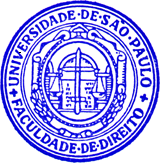 